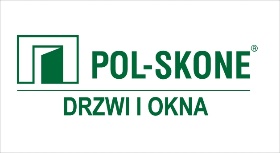 UWAGA STUDENCI !!!Firma POL-SKONE Sp. z o.o. poszukuje studentów 
do pracy od zaraz:do Działu Księgowości Preferowani studenci kierunku Finanse i rachunkowość (ostatni rok studiów).Osoby zainteresowane prosimy o wysłanie CV do dr Joanny Świerk, mail:  joanna.swierk@umcs.lublin.pl.Konsultacje: środa 8.00-9.30, czwartek 11.15 – 13.15, tel.: 601 566 302, pok. 606.